ОПИСАНИЕ МЕСТОПОЛОЖЕНИЯ ГРАНИЦПубличный сервитут в отношении земель и земельных участков в целях эксплуатации существующегомагистрального нефтепровода федерального значения «Участок магистрального нефтепровода «Сургут – Полоцк» 510км - 572 км» и его неотъемлемых технологических частей(наименование объекта, местоположение границ которого описано (далее - объект)Раздел 1Сведения об объектеN п/пХарактеристики объектаОписание характеристик3112Местоположение объектаХанты-Мансийский автономный округ - Югра, Кондинский р-н, городскоепоселение Междуреченский, пгт Междуреченский, городское поселениеМортка, Кондинское городское поселение23Площадь объекта ± величина 3902693 ± 3457погрешности определенияплощади (P ± ∆P), м²Иные характеристики объекта Публичный сервитут в отношении земель и земельных участков в целяхэксплуатации существующего магистрального нефтепровода федеральногозначения «Участок магистрального нефтепровода «Сургут – Полоцк» 510км - 572 км» и его неотъемлемых технологических частей. Срокпубличного сервитута: в соответствии с п.8 ст.39.43 ЗК РФ, публичныйсервитут считается установленным со дня внесения сведений о нем вЕдиный государственный реестр недвижимости, срок публичногосервитута составляет 49 лет. Обладатель публичного сервитута: АО"Транснефть-Сибирь", ИНН 7201000726, ОГРН 1027200789220. Почтовыйадрес АО "Транснефть-Сибирь": 625027, г. Тюмень ул. Республики, 139.Адрес электронной почты: info@tmn.transneft.ru.Раздел 2Сведения о местоположении границ объекта1. Система координат МСК86_Зона_22. Сведения о характерных точках границ объектаСредняяквадратическаяпогрешностьположенияхарактерной точки(Mt), мКоординаты, мОписаниеобозначения точкина местности (приналичии)Обозначениехарактерныхточек границМетод определениякоординат характернойточкиXY11234123456-------------------784408.29784431.15784421.00784398.15784408.292506450.322506440.182506417.322506427.472506450.32Аналитический методАналитический методАналитический методАналитический методАналитический метод0.10.10.10.10.156785788251.94788226.95788228.01788253.01788251.942526642.662526641.582526616.602526617.662526642.66Аналитический методАналитический методАналитический методАналитический методАналитический метод0.10.10.10.10.19788145.56788137.49788161.14788169.21788145.562536170.552536146.882536138.832536162.472536170.55Аналитический методАналитический методАналитический методАналитический методАналитический метод0.10.10.10.10.1111012913788967.712540003.92Аналитический метод0.1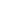 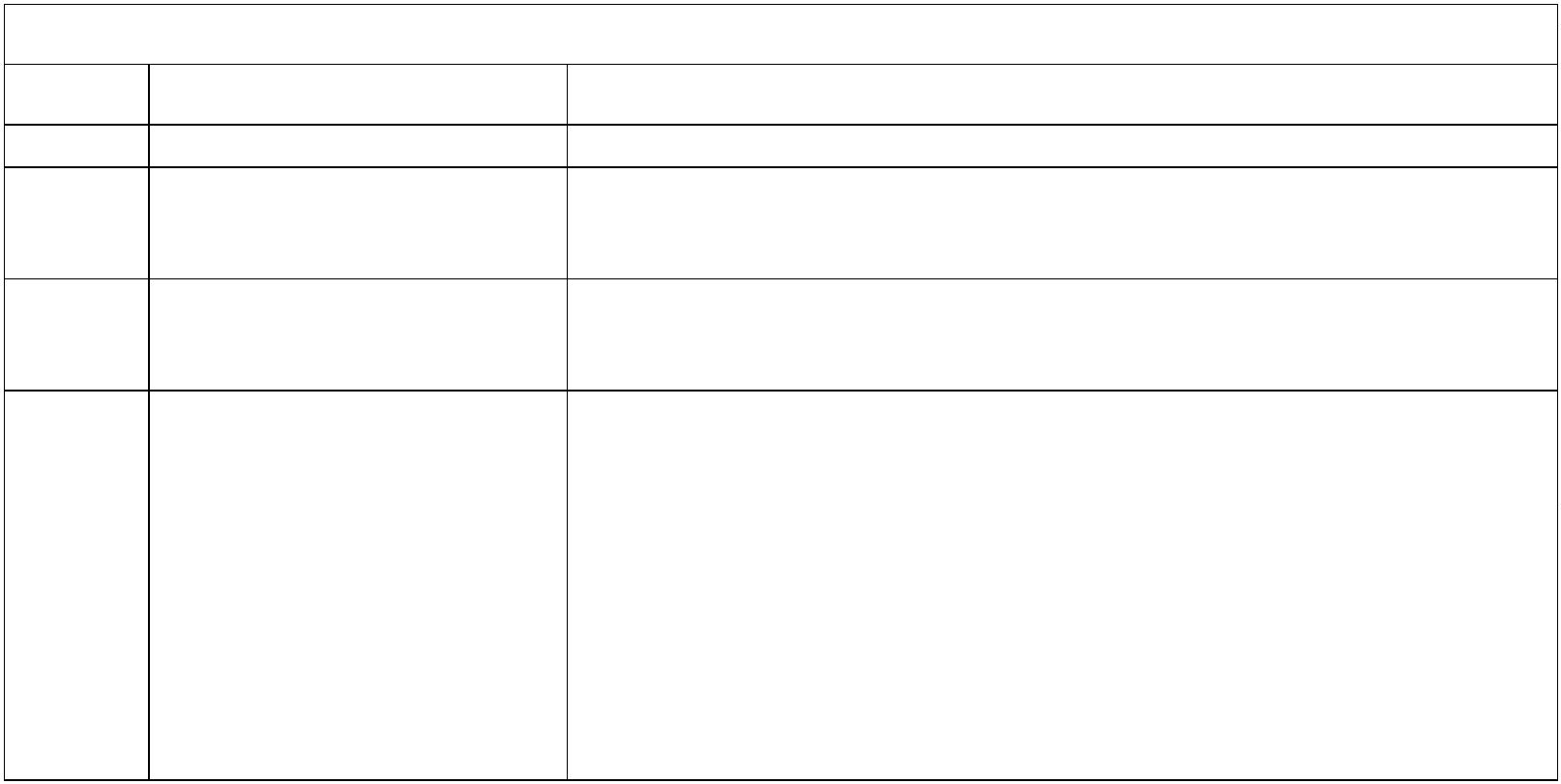 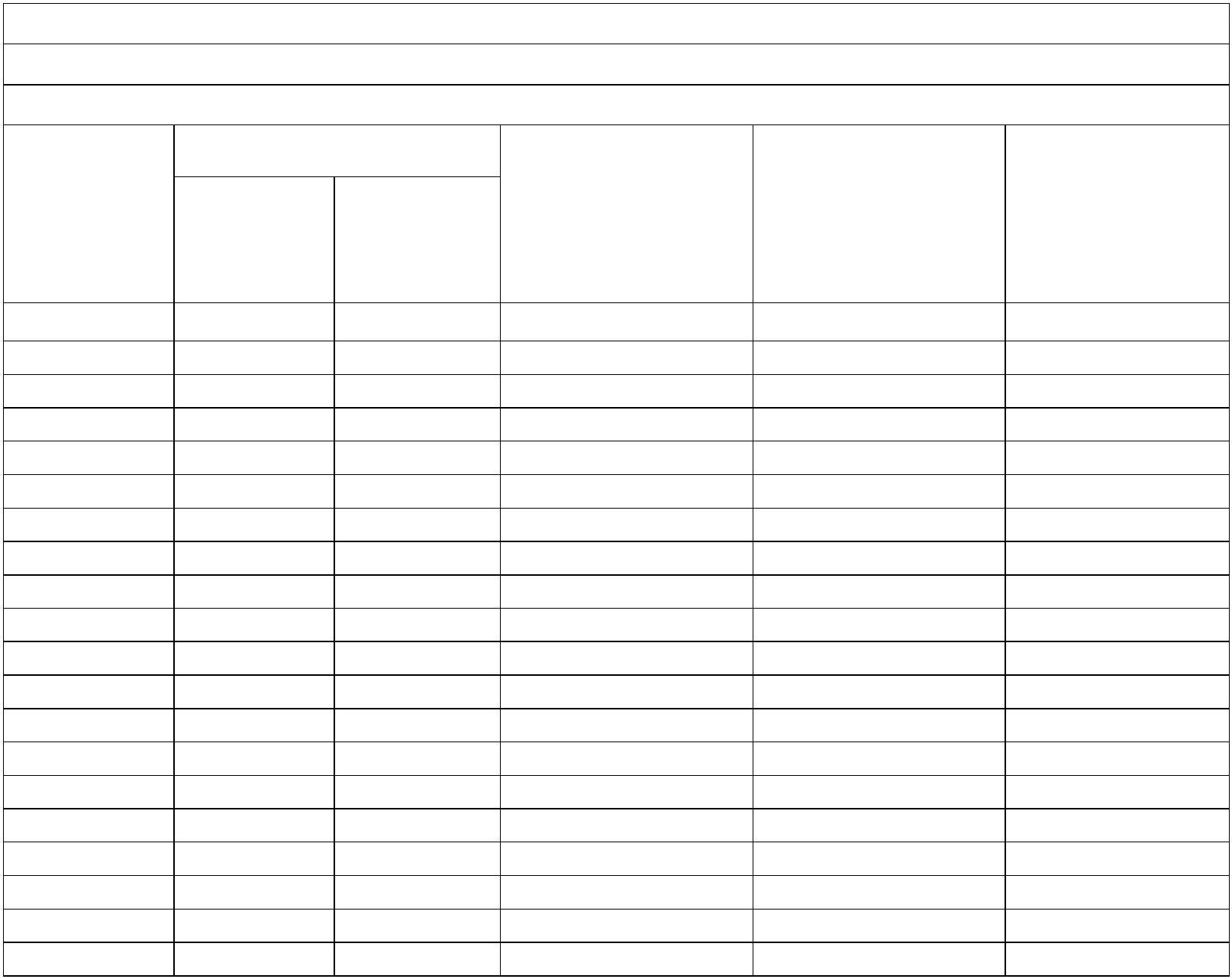 Сведения о местоположении границ объекта. Система координат МСК86_Зона_2. Сведения о характерных точках границ объекта12Средняяквадратическаяпогрешностьположенияхарактерной точки(Mt), мКоординаты, мОписаниеобозначения точкина местности (приналичии)Обозначениехарактерныхточек границМетод определениякоординат характернойточкиXY11114563788954.77788976.15788989.12788967.712539982.552539969.602539990.972540003.92Аналитический методАналитический методАналитический методАналитический метод0.10.10.10.1-----------------------------------------------11122217890127790523.92790520.76790519.19790505.24790537.84790560.24790523.922544141.942544135.352544132.102544102.992544086.892544124.242544141.94Аналитический методАналитический методАналитический методАналитический методАналитический методАналитический методАналитический метод0.10.10.10.10.10.10.122222223333333333444444444455555553456789012345678901234567890123456790174.62790142.95790134.91790117.05790068.87790055.20790047.73789564.90789549.73789246.88789234.66789235.71789240.62789774.69789874.73789877.76789853.58789266.15789263.83789267.18789292.33789163.93788049.41787744.80787742.56787722.27787727.77787747.67787745.64788041.67787979.48787973.45787970.09787965.672544326.712544265.812544243.822544249.832544247.862544243.112544234.452543309.372543281.262542737.602542690.902542645.332542627.232541563.652541298.392541233.122541133.052539863.802539853.282539840.782539810.452539494.302536530.622536646.942536699.752536699.622536579.022536579.812536625.192536511.692536364.722536350.892536352.482536353.02Аналитический методАналитический методАналитический методАналитический методАналитический методАналитический методАналитический методАналитический методАналитический методАналитический методАналитический методАналитический методАналитический методАналитический методАналитический методАналитический методАналитический методАналитический методАналитический методАналитический методАналитический методАналитический методАналитический методАналитический методАналитический методАналитический методАналитический методАналитический методАналитический методАналитический методАналитический методАналитический методАналитический методАналитический метод0.10.10.10.10.10.10.10.10.10.10.10.10.10.10.10.10.10.10.10.10.10.10.10.10.10.10.10.10.10.10.10.10.10.1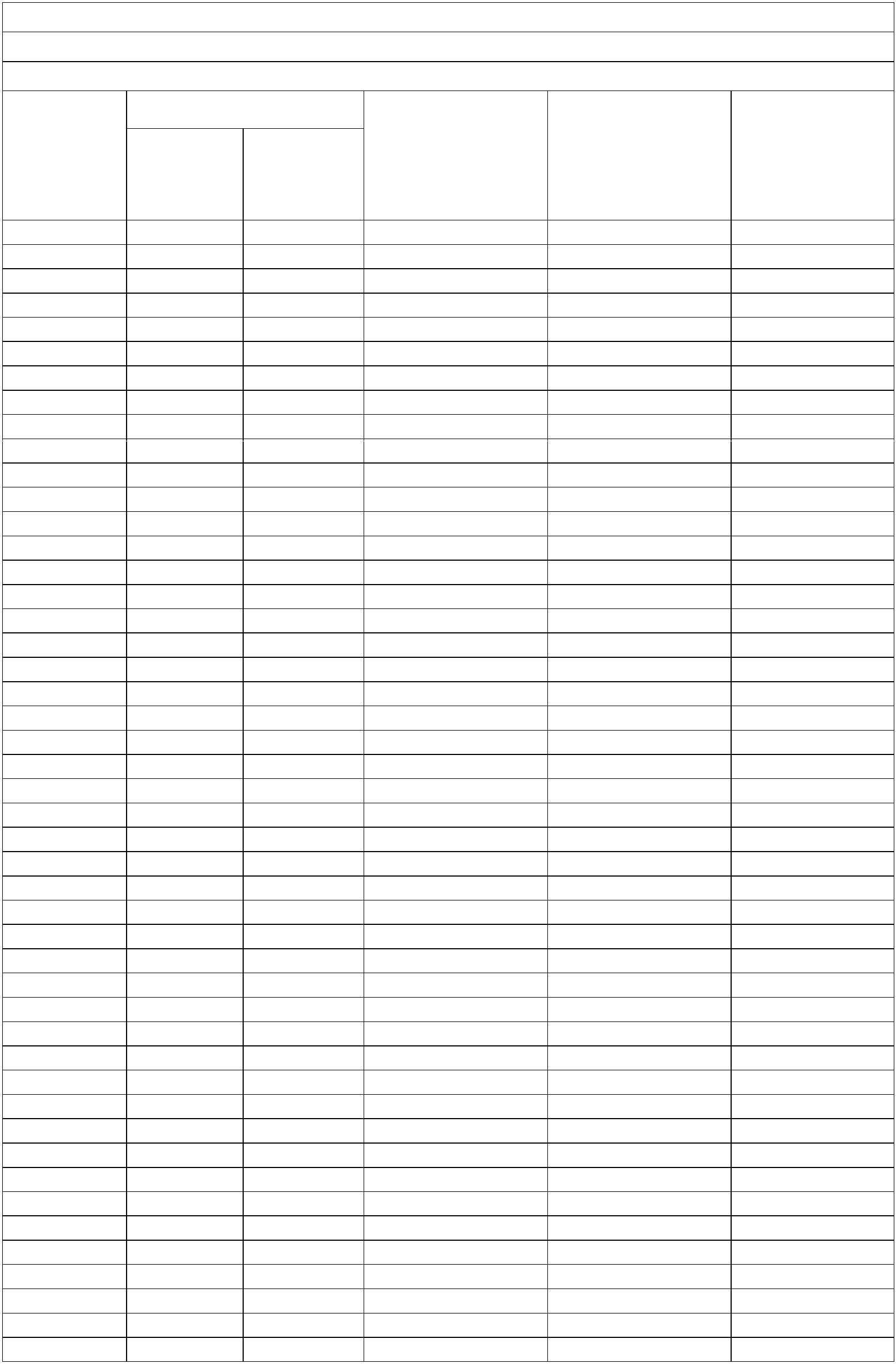 Сведения о местоположении границ объекта. Система координат МСК86_Зона_2. Сведения о характерных точках границ объекта12Средняяквадратическаяпогрешностьположенияхарактерной точки(Mt), мКоординаты, мОписаниеобозначения точкина местности (приналичии)Обозначениехарактерныхточек границМетод определениякоординат характернойточкиXY55566666666667777777777888888888899999999997890123456789012345678901234567890123456789787961.80787958.24787955.04787953.70787955.04787958.55787963.18787901.63787897.39787871.72787864.83787861.41787850.28787820.96787595.88787472.26787419.04787391.70787734.10787856.81787913.07787998.16787678.98787340.07787357.63787339.63787295.54787314.07787332.71787673.44787376.47786080.40785880.68785879.91785883.26785887.46785914.57785824.95785568.05785389.25785337.45785342.24785460.06785601.19785532.42785431.53785342.562536351.872536348.372536343.072536338.072536333.072536329.502536327.352536182.692536030.112536016.112536007.242535996.332535371.632534779.812534313.532534087.302533952.182533820.762528949.762528254.622526702.412524526.092523419.662523515.252523560.742523568.802523456.422523448.372523496.562523400.462522371.002518087.992517301.192517295.042517282.542517277.142517250.722516889.492515903.982515213.862515016.172514758.162514101.142513177.272512313.412511110.372510726.43Аналитический методАналитический методАналитический методАналитический методАналитический методАналитический методАналитический методАналитический методАналитический методАналитический методАналитический методАналитический методАналитический методАналитический методАналитический методАналитический методАналитический методАналитический методАналитический методАналитический методАналитический методАналитический методАналитический методАналитический методАналитический методАналитический методАналитический методАналитический методАналитический методАналитический методАналитический методАналитический методАналитический методАналитический методАналитический методАналитический методАналитический методАналитический методАналитический методАналитический методАналитический методАналитический методАналитический методАналитический методАналитический методАналитический методАналитический метод0.10.10.10.10.10.10.10.10.10.10.10.10.10.10.10.10.10.10.10.10.10.10.10.10.10.10.10.10.10.10.10.10.10.10.10.10.10.10.10.10.10.10.10.10.10.10.1-----------------------------------------------111100010203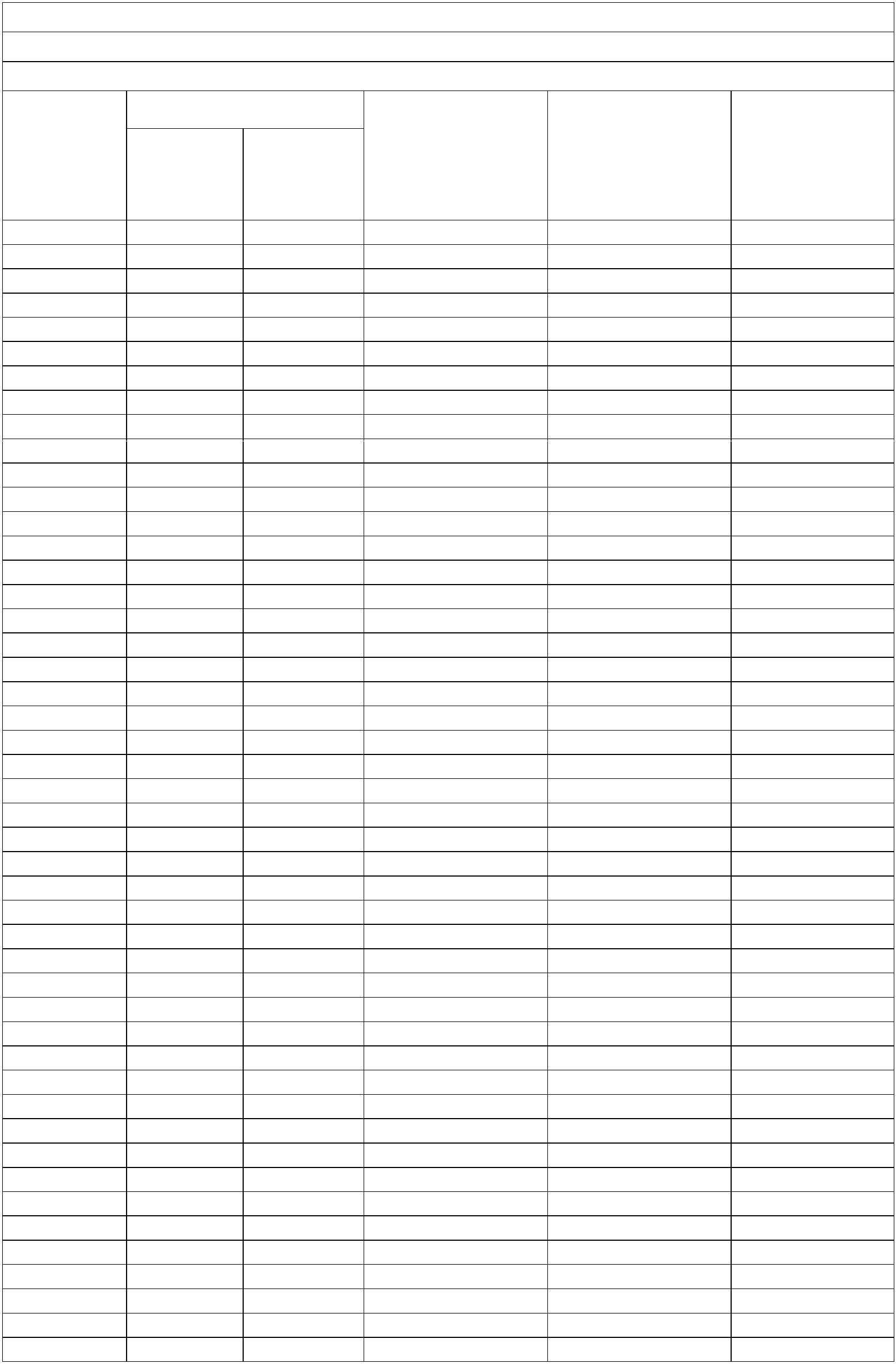 Сведения о местоположении границ объекта. Система координат МСК86_Зона_2. Сведения о характерных точках границ объекта12Средняяквадратическаяпогрешностьположенияхарактерной точки(Mt), мКоординаты, мОписаниеобозначения точкина местности (приналичии)Обозначениехарактерныхточек границМетод определениякоординат характернойточкиXY111111111111111111111111111111111111111111111110405060708091011121314161718192021222324252627282930313233343536373839404142434445464748495051785069.09785063.09785059.43784907.93784564.60784588.50784571.22784542.28784513.57784530.46784554.96784899.24784751.00784723.33784705.10784674.81784665.23784659.11784651.67784642.79784636.90784633.94784623.24784200.35784091.27784079.41784064.39783965.68783964.79783962.45783961.25783962.59783965.76783966.23784350.98784558.12784577.99784815.38785265.55785334.80785411.17785559.91786022.26786176.50786259.27786409.37786800.342510147.322510145.702510142.042509827.442510012.102510055.602510065.612510013.022509961.162509950.492509994.652509809.402509501.572509439.502509379.332509264.072508731.042508418.062508023.172507557.382507244.912507176.182507120.702506324.892506124.002506101.692506075.712505885.182505882.002505877.462505872.722505867.722505863.002505861.182505270.542504787.742504698.392504163.972503139.552502979.442502824.122502519.272501607.822501302.472501139.762500854.352500116.31Аналитический методАналитический методАналитический методАналитический методАналитический методАналитический методАналитический методАналитический методАналитический методАналитический методАналитический методАналитический методАналитический методАналитический методАналитический методАналитический методАналитический методАналитический методАналитический методАналитический методАналитический методАналитический методАналитический методАналитический методАналитический методАналитический методАналитический методАналитический методАналитический методАналитический методАналитический методАналитический методАналитический методАналитический методАналитический методАналитический методАналитический методАналитический методАналитический методАналитический методАналитический методАналитический методАналитический методАналитический методАналитический методАналитический методАналитический метод0.10.10.10.10.10.10.10.10.10.10.10.10.10.10.10.10.10.10.10.10.10.10.10.10.10.10.10.10.10.10.10.10.10.10.10.10.10.10.10.10.10.10.10.10.10.10.1-----------------------------------------------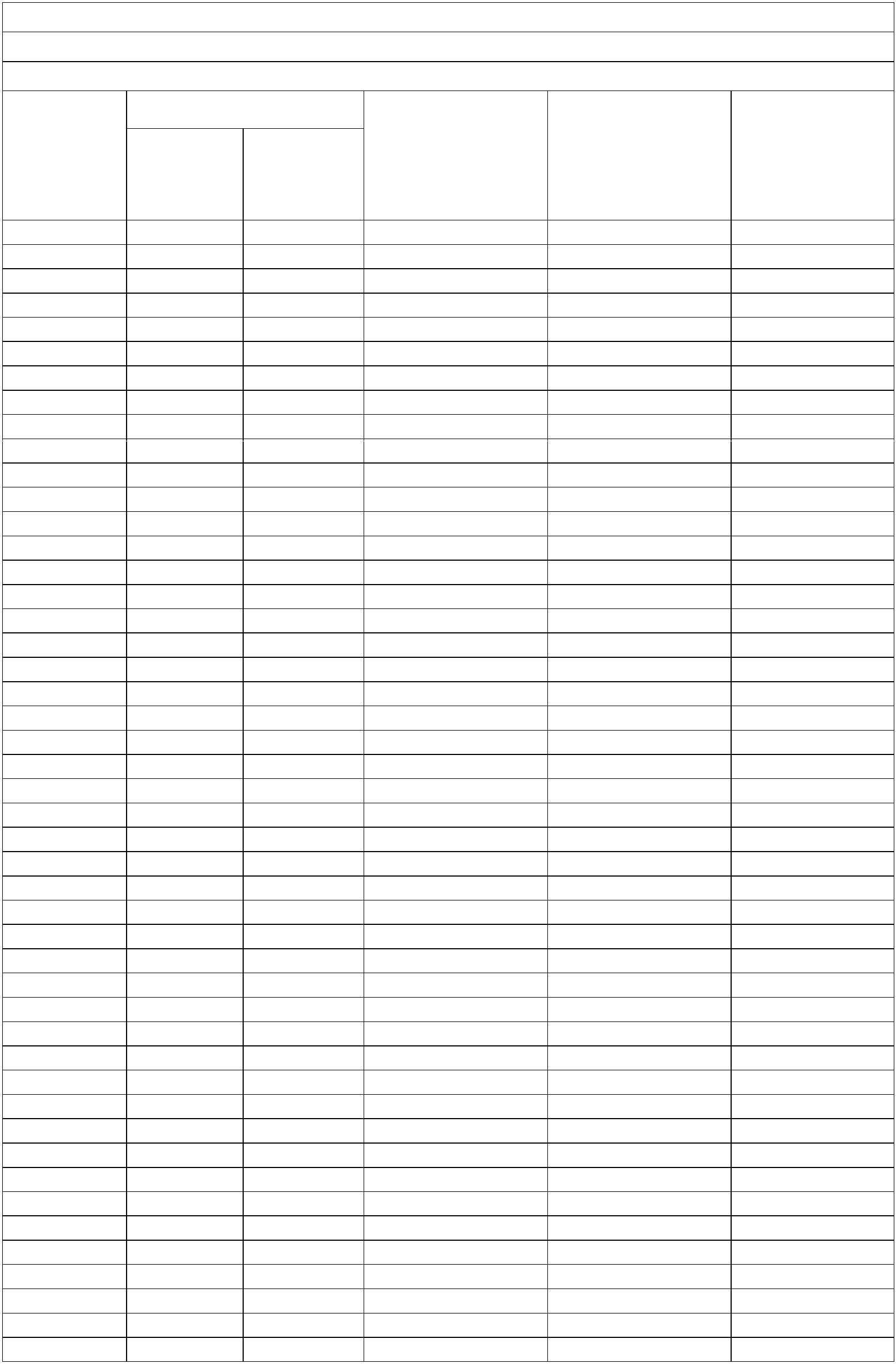 Сведения о местоположении границ объекта. Система координат МСК86_Зона_2. Сведения о характерных точках границ объекта12Средняяквадратическаяпогрешностьположенияхарактерной точки(Mt), мКоординаты, мОписаниеобозначения точкина местности (приналичии)Обозначениехарактерныхточек границМетод определениякоординат характернойточкиXY111111111111111111111111111111111111111111111115253545556575859606162636465666768697071727374757677787980818283848586878889909192939495969798787205.78787383.29787751.24787863.15787962.10788108.66788569.27788891.96789394.01789589.37789944.61789615.50789586.81789570.18789604.98789639.38789655.72789627.03789955.71790062.64790174.23790209.78790242.83790245.33790240.82790242.16790245.82790252.87790251.67790244.68790241.02790239.68790238.24790239.58790243.14790242.46790237.30790240.77790243.78790263.75790272.90790641.39791102.87791401.51792287.49792840.32793314.602499349.472499013.052498505.672498349.672498210.012498003.002497331.082496850.292496100.712495809.042495275.152495039.242495080.142495068.682495019.482494970.482494982.302495022.902495258.492495097.732494910.412494849.922494652.902494628.782493930.102493925.102493921.442493918.912493872.372493871.012493867.352493862.402493552.612493547.612493541.632493500.122493380.412493190.232493178.802493141.872493132.722492985.932492778.982492638.402492219.602491967.742491737.57Аналитический методАналитический методАналитический методАналитический методАналитический методАналитический методАналитический методАналитический методАналитический методАналитический методАналитический методАналитический методАналитический методАналитический методАналитический методАналитический методАналитический методАналитический методАналитический методАналитический методАналитический методАналитический методАналитический методАналитический методАналитический методАналитический методАналитический методАналитический методАналитический методАналитический методАналитический методАналитический методАналитический методАналитический методАналитический методАналитический методАналитический методАналитический методАналитический методАналитический методАналитический методАналитический методАналитический методАналитический методАналитический методАналитический методАналитический метод0.10.10.10.10.10.10.10.10.10.10.10.10.10.10.10.10.10.10.10.10.10.10.10.10.10.10.10.10.10.10.10.10.10.10.10.10.10.10.10.10.10.10.10.10.10.10.1-----------------------------------------------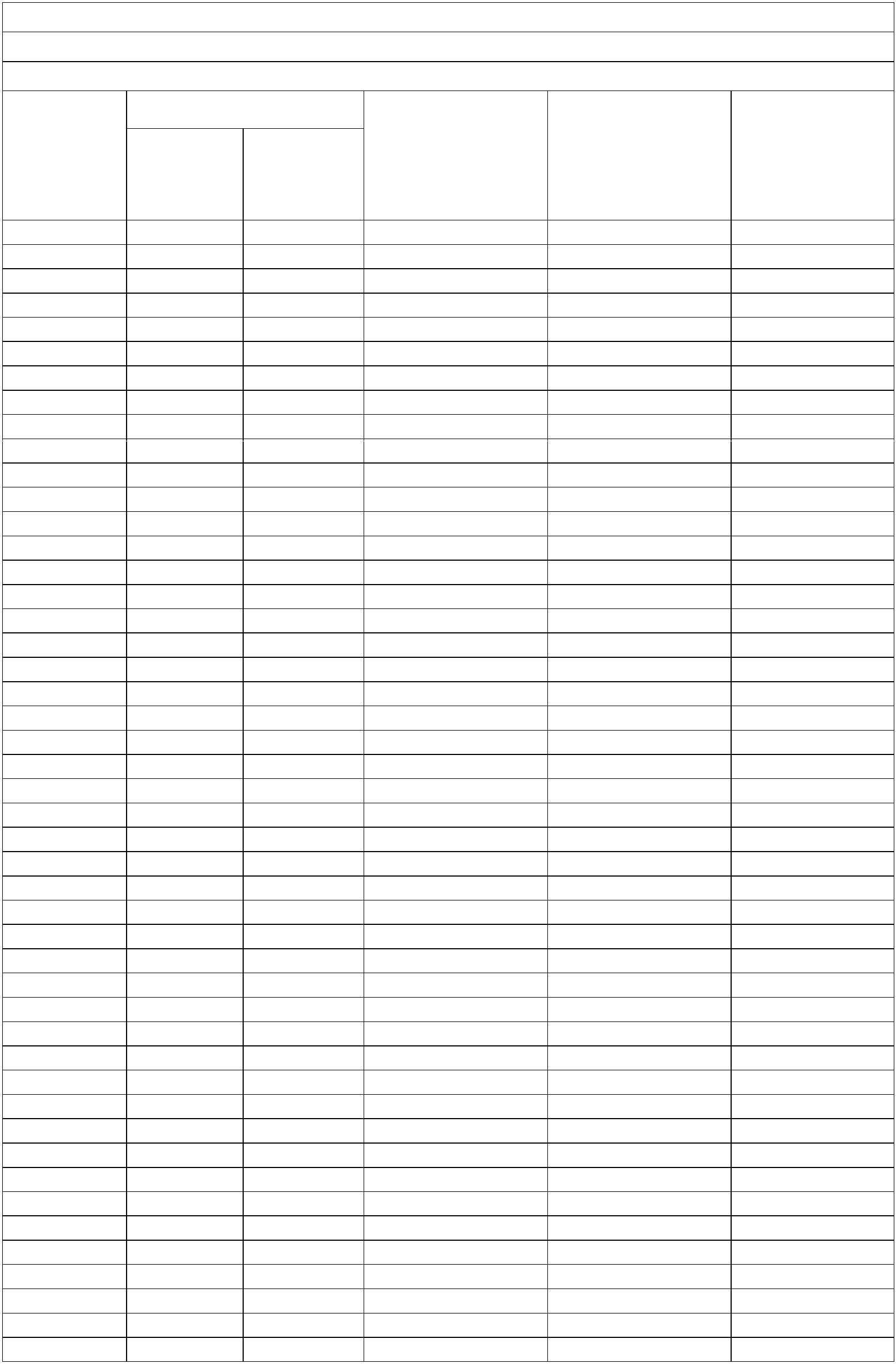 Сведения о местоположении границ объекта. Система координат МСК86_Зона_2. Сведения о характерных точках границ объекта12Средняяквадратическаяпогрешностьположенияхарактерной точки(Mt), мКоординаты, мОписаниеобозначения точкина местности (приналичии)Обозначениехарактерныхточек границМетод определениякоординат характернойточкиXY122222222222222222222222222222222222222222222229900010203040506070809101112131415161718192021222324252627282930313233343536373839404142434445793602.18794511.02795059.06795442.26796291.68796326.42796379.30796572.25796577.10796585.37796600.06796611.69796636.50796595.08796591.02796589.68796591.02796594.68796599.68796604.28796654.45796658.11796659.45796658.59796623.84796623.90796574.41796597.34796600.06796601.40796600.47796582.98796426.69796391.98796388.32796339.75795932.66795495.49795323.53795112.15794767.62794572.65794468.59794479.37794488.33794671.44794697.802491601.352491177.512490925.192490747.012490368.822490339.942490230.252489798.382489786.582489776.232489771.462489775.242489719.222489697.772489693.892489688.892489683.892489680.232489678.892489680.012489706.012489709.672489714.672489718.722489796.362489804.532489915.362489932.292489935.332489940.332489944.532489982.322490335.342490412.912490416.572490439.722490630.422490835.462490916.672491016.472491175.952491266.722491315.152491337.162491341.532491472.702491431.63Аналитический методАналитический методАналитический методАналитический методАналитический методАналитический методАналитический методАналитический методАналитический методАналитический методАналитический методАналитический методАналитический методАналитический методАналитический методАналитический методАналитический методАналитический методАналитический методАналитический методАналитический методАналитический методАналитический методАналитический методАналитический методАналитический методАналитический методАналитический методАналитический методАналитический методАналитический методАналитический методАналитический методАналитический методАналитический методАналитический методАналитический методАналитический методАналитический методАналитический методАналитический методАналитический методАналитический методАналитический методАналитический методАналитический методАналитический метод0.10.10.10.10.10.10.10.10.10.10.10.10.10.10.10.10.10.10.10.10.10.10.10.10.10.10.10.10.10.10.10.10.10.10.10.10.10.10.10.10.10.10.10.10.10.10.1-----------------------------------------------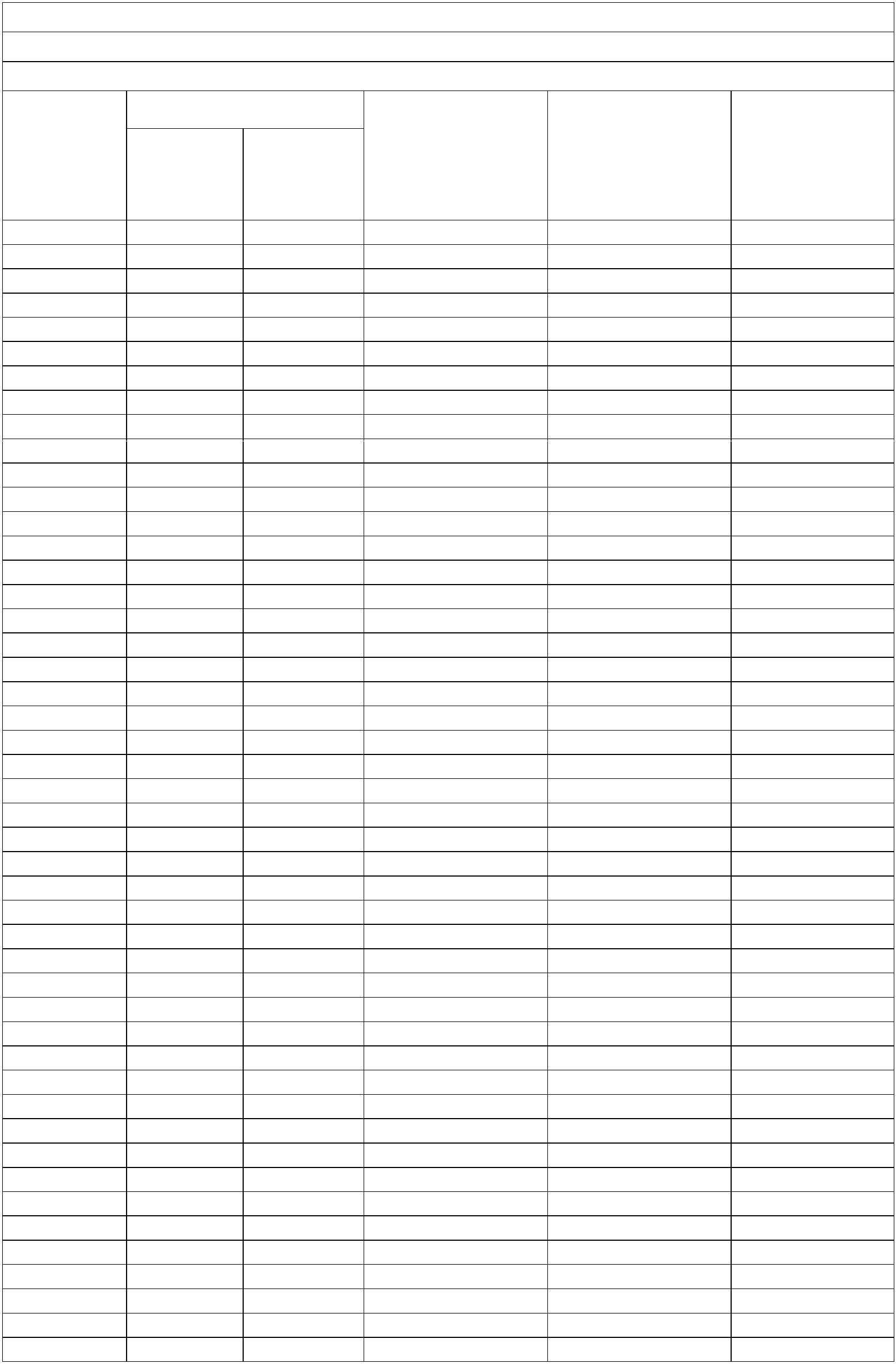 Сведения о местоположении границ объекта. Система координат МСК86_Зона_2. Сведения о характерных точках границ объекта12Средняяквадратическаяпогрешностьположенияхарактерной точки(Mt), мКоординаты, мОписаниеобозначения точкина местности (приналичии)Обозначениехарактерныхточек границМетод определениякоординат характернойточкиXY222222222222222222222222222222222222222222222224647484950515253545556575859606162636465666768697071727374757677787980818283848586878889909192794713.97794682.64794651.09794634.07794660.63794478.80794467.76794463.06794450.47794165.81793818.49793542.67793281.79793012.12792561.30792297.94791956.77791475.72791148.75790675.69790329.32790318.40790306.49790320.11790322.10790325.76790327.10790318.70790316.41790312.21790307.24790299.27790301.05790292.42790301.18790307.04790311.94790315.09790343.64790344.98790343.64790339.98790303.00790296.86790298.97790258.45790255.382491443.412491492.282491541.322491531.242491489.552491359.132491353.752491349.322491323.582491455.592491616.472491744.842491865.982491991.352492200.282492322.392492480.242492703.122492854.582493059.492493204.882493254.442493315.482493319.782493320.662493324.322493329.322493393.082493397.952493401.162493401.642493400.392493480.412493497.892493852.892493852.952493854.292493857.162493897.392493902.392493907.392493911.052493923.502494496.972494620.372494862.402494870.88Аналитический методАналитический методАналитический методАналитический методАналитический методАналитический методАналитический методАналитический методАналитический методАналитический методАналитический методАналитический методАналитический методАналитический методАналитический методАналитический методАналитический методАналитический методАналитический методАналитический методАналитический методАналитический методАналитический методАналитический методАналитический методАналитический методАналитический методАналитический методАналитический методАналитический методАналитический методАналитический методАналитический методАналитический методАналитический методАналитический методАналитический методАналитический методАналитический методАналитический методАналитический методАналитический методАналитический методАналитический методАналитический методАналитический методАналитический метод0.10.10.10.10.10.10.10.10.10.10.10.10.10.10.10.10.10.10.10.10.10.10.10.10.10.10.10.10.10.10.10.10.10.10.10.10.10.10.10.10.10.10.10.10.10.10.1-----------------------------------------------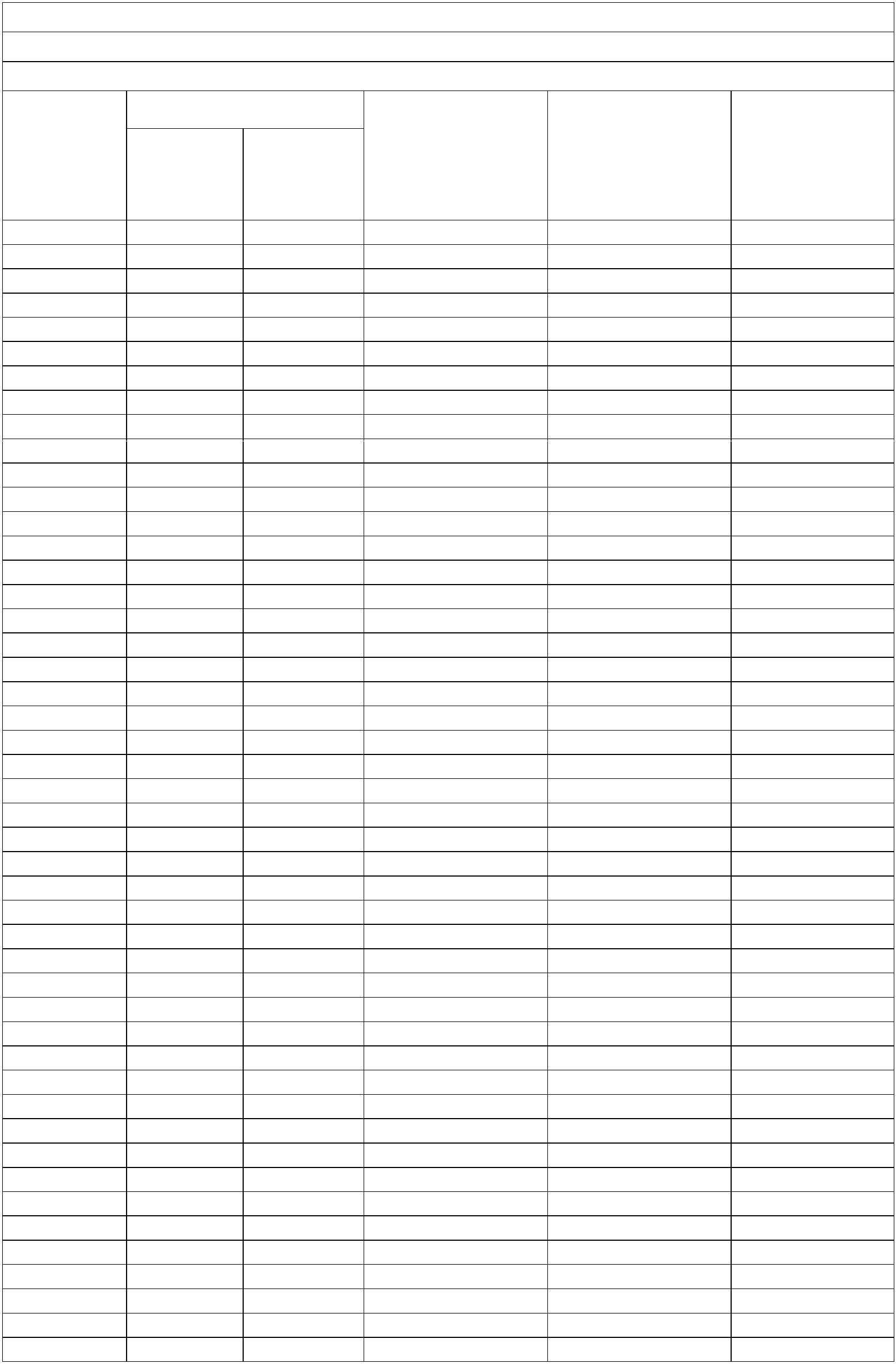 Сведения о местоположении границ объекта. Система координат МСК86_Зона_2. Сведения о характерных точках границ объекта12Средняяквадратическаяпогрешностьположенияхарактерной точки(Mt), мКоординаты, мОписаниеобозначения точкина местности (приналичии)Обозначениехарактерныхточек границМетод определениякоординат характернойточкиXY222222233333333333333333333333333333333333333339394959697989900010203040506070809101112131415161718192021222324252627282930313233343536373839790119.88789992.84789903.91789663.93789435.59788853.21788613.28788511.05788169.87788088.29787465.21787259.60787097.19787031.24786500.18786320.82785976.96785617.54785414.72785053.56784835.15784655.53784403.76784016.79784112.95784123.23784389.12784524.70784673.57784675.98784689.25784689.83784703.35784709.89784719.19784727.65784950.07785120.14785386.06785451.76785480.66785504.47785582.26785651.26785637.77785602.39785591.782495102.932495300.702495433.932495793.382496128.492497005.802497362.902497515.912498013.572498127.262498995.592499360.732499669.852499798.822500804.142501159.142501826.842502538.242502949.172503766.102504264.552504691.322505281.122505875.132506060.752506077.502506566.492506823.162507099.182507105.692507166.312507171.242507971.312508339.932508722.172509207.272509778.162510138.322510667.452510976.202511100.902511389.242512309.392513176.202513268.872513549.202513609.75Аналитический методАналитический методАналитический методАналитический методАналитический методАналитический методАналитический методАналитический методАналитический методАналитический методАналитический методАналитический методАналитический методАналитический методАналитический методАналитический методАналитический методАналитический методАналитический методАналитический методАналитический методАналитический методАналитический методАналитический методАналитический методАналитический методАналитический методАналитический методАналитический методАналитический методАналитический методАналитический методАналитический методАналитический методАналитический методАналитический методАналитический методАналитический методАналитический методАналитический методАналитический методАналитический методАналитический методАналитический методАналитический методАналитический методАналитический метод0.10.10.10.10.10.10.10.10.10.10.10.10.10.10.10.10.10.10.10.10.10.10.10.10.10.10.10.10.10.10.10.10.10.10.10.10.10.10.10.10.10.10.10.10.10.10.1-----------------------------------------------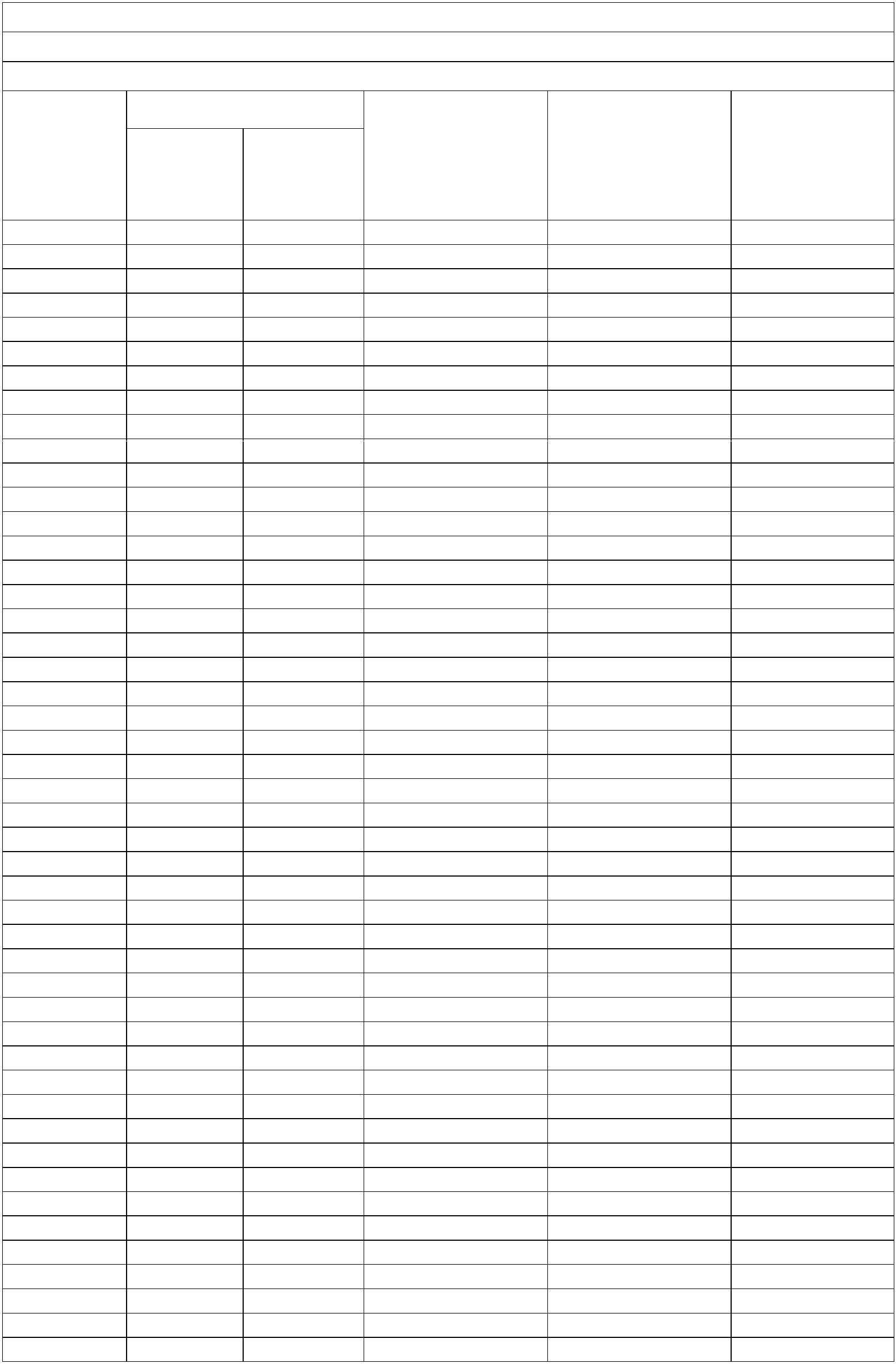 Сведения о местоположении границ объекта. Система координат МСК86_Зона_2. Сведения о характерных точках границ объекта12Средняяквадратическаяпогрешностьположенияхарактерной точки(Mt), мКоординаты, мОписаниеобозначения точкина местности (приналичии)Обозначениехарактерныхточек границМетод определениякоординат характернойточкиXY333333333333333333333333333333333333333333333334041424344454647484950515253545556575859606162636465666768697071727374757677787980818283848586785549.44785539.89785509.43785392.19785387.25785873.45785930.05785966.60785966.62785969.99786013.96786084.66786155.29786236.59786317.68786416.42786478.66786549.46786645.83786774.60786895.24786999.46787027.76787190.62787330.48787462.50787573.20787623.68787829.83787985.97788048.46788079.65788093.92788093.46788089.51788079.92788068.09788052.20788031.06788022.18788013.96787973.85787955.85787949.79787942.68787932.30787921.052513854.212513909.172514109.022514761.142515009.962516877.332517106.272517252.312517261.412517274.652517447.862517725.442518003.202518274.522518545.582518876.052519084.862519315.562519631.822520054.032520449.432520791.302520885.182521427.782521903.352522352.432522728.442522901.292523611.332524149.052524364.332524471.942524526.692524592.182524709.262524935.282525220.052525618.132526142.652526360.132526564.162527613.562528078.772528240.042528309.222528378.882528449.61Аналитический методАналитический методАналитический методАналитический методАналитический методАналитический методАналитический методАналитический методАналитический методАналитический методАналитический методАналитический методАналитический методАналитический методАналитический методАналитический методАналитический методАналитический методАналитический методАналитический методАналитический методАналитический методАналитический методАналитический методАналитический методАналитический методАналитический методАналитический методАналитический методАналитический методАналитический методАналитический методАналитический методАналитический методАналитический методАналитический методАналитический методАналитический методАналитический методАналитический методАналитический методАналитический методАналитический методАналитический методАналитический методАналитический методАналитический метод0.10.10.10.10.10.10.10.10.10.10.10.10.10.10.10.10.10.10.10.10.10.10.10.10.10.10.10.10.10.10.10.10.10.10.10.10.10.10.10.10.10.10.10.10.10.10.1-----------------------------------------------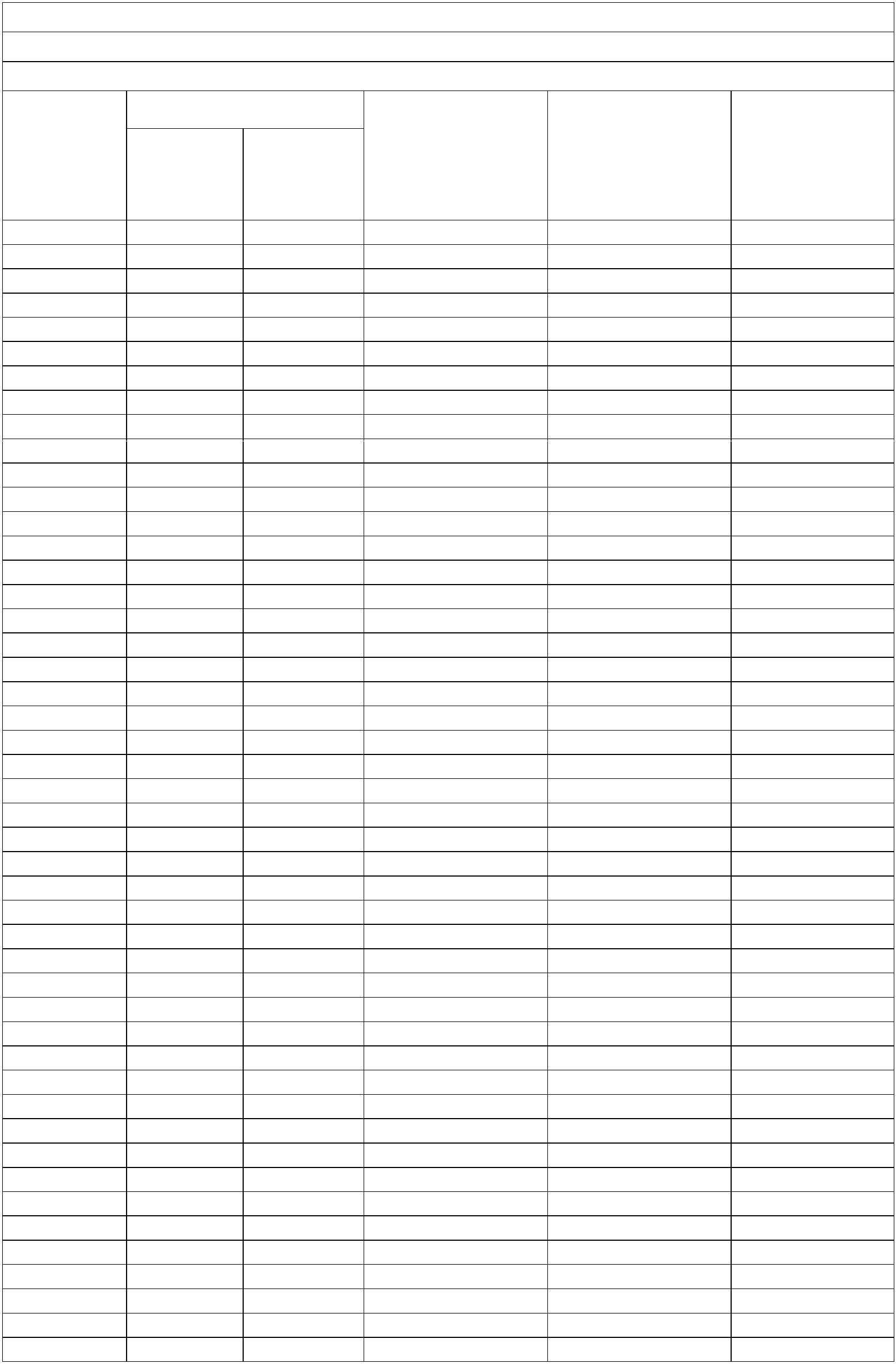 Сведения о местоположении границ объекта. Система координат МСК86_Зона_2. Сведения о характерных точках границ объекта12Средняяквадратическаяпогрешностьположенияхарактерной точки(Mt), мКоординаты, мОписаниеобозначения точкина местности (приналичии)Обозначениехарактерныхточек границМетод определениякоординат характернойточкиXY333333333333344444444444444444444444444444444448788899091929394959697989900010203040506070809101112131415161718192021222324252627282930313233787907.50787851.74787831.94787821.95787817.99787775.25787722.02787693.40787666.03787640.40787572.41787545.64787533.87787530.19787517.87787509.00787491.13787512.79787567.68787790.52787918.15787927.55787944.38787966.89787976.76788013.29788026.08788092.75788125.60788215.11788696.23788880.91789103.20789227.46789349.31789972.93789968.52789924.44789437.73789347.43789346.83789465.72789562.04789584.51789614.19789637.47789896.172528514.192528787.152528925.342528989.842529059.562529678.712530446.052530858.902531249.202531626.912532622.642533011.812533188.912533260.512533459.082533530.852533805.682533932.612534062.172534486.472534732.242534945.502535370.802535931.472536208.692536284.042536342.462536502.412536582.522536829.192538108.562538589.952539169.452539495.692539815.372541181.422541322.892541454.592542453.652542639.272542695.222542922.292543105.962543153.652543219.032543262.922543748.28Аналитический методАналитический методАналитический методАналитический методАналитический методАналитический методАналитический методАналитический методАналитический методАналитический методАналитический методАналитический методАналитический методАналитический методАналитический методАналитический методАналитический методАналитический методАналитический методАналитический методАналитический методАналитический методАналитический методАналитический методАналитический методАналитический методАналитический методАналитический методАналитический методАналитический методАналитический методАналитический методАналитический методАналитический методАналитический методАналитический методАналитический методАналитический методАналитический методАналитический методАналитический методАналитический методАналитический методАналитический методАналитический методАналитический методАналитический метод0.10.10.10.10.10.10.10.10.10.10.10.10.10.10.10.10.10.10.10.10.10.10.10.10.10.10.10.10.10.10.10.10.10.10.10.10.10.10.10.10.10.10.10.10.10.10.1-----------------------------------------------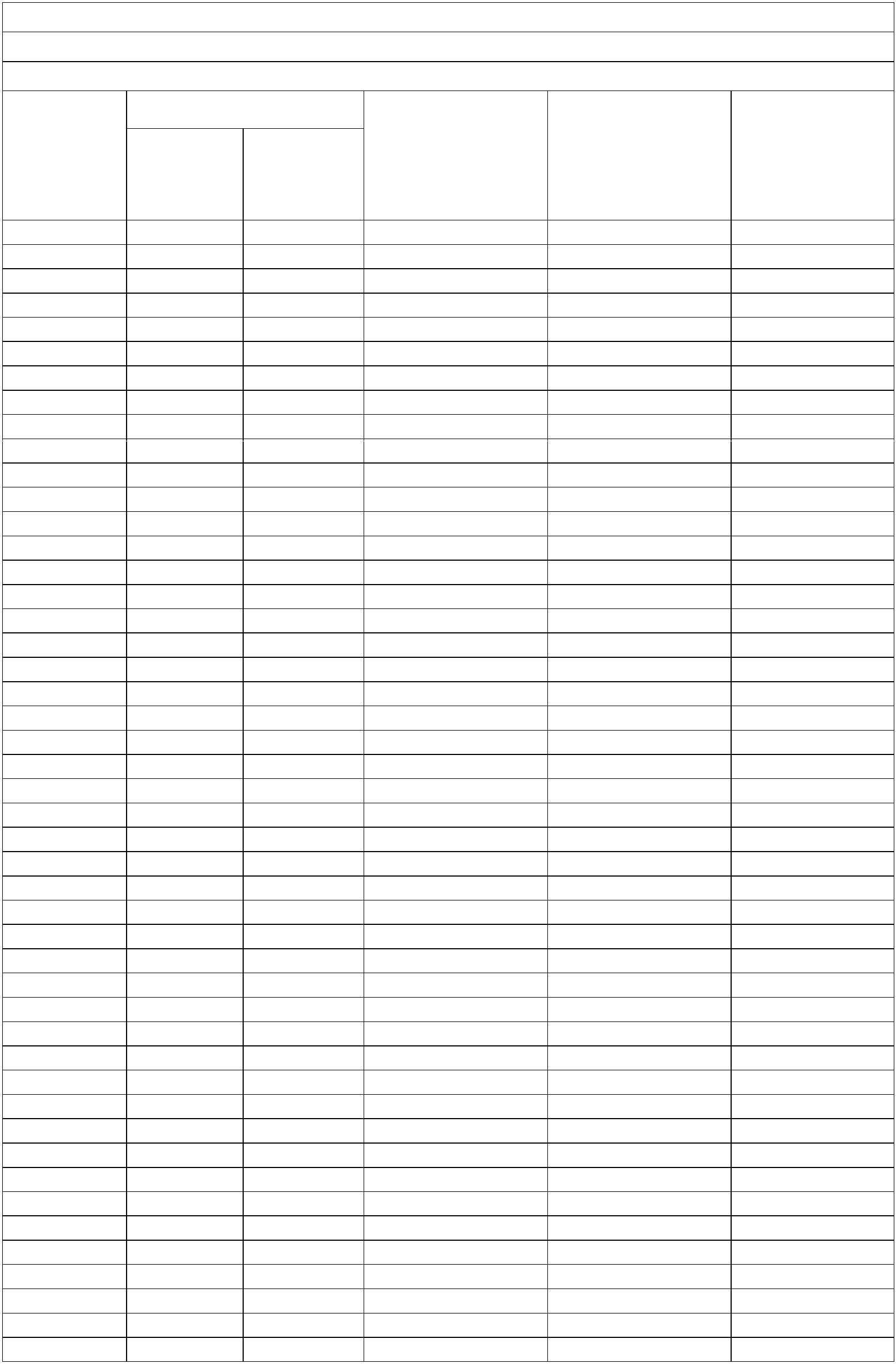 Сведения о местоположении границ объекта. Система координат МСК86_Зона_2. Сведения о характерных точках границ объекта12Средняяквадратическаяпогрешностьположенияхарактерной точки(Mt), мКоординаты, мОписаниеобозначения точкина местности (приналичии)Обозначениехарактерныхточек границМетод определениякоординат характернойточкиXY444343536790147.95790161.54790192.14790174.622544220.932544258.412544317.352544326.71Аналитический методАналитический методАналитический методАналитический метод0.10.10.10.1-----------------------------------------------23444444444444444444444444444444444444444444373839404142434445464748495051525354555657585960616263646566676869707172737475767778790288.74790290.66790303.08790661.36791123.96791422.87792308.68792861.88793336.11793623.51794531.99795080.10795457.51796318.55796367.06796424.84796527.58796566.01796578.90796564.57796408.42796375.69796331.42795924.12795486.98795315.61795103.67794759.21794426.75794008.33793746.67793534.24793273.37793003.68792552.87792289.52791948.38791467.32791140.69790667.90790315.67790312.962493302.042493197.232493174.252493031.772492824.322492683.612492264.892492012.852491782.702491646.572491222.902490970.552490795.062490411.252490370.592490250.892490019.262489934.012489943.532489974.472490327.212490400.462490421.812490612.342490817.362490898.342490998.362491157.812491312.572491506.552491627.822491726.702491847.842491973.212492182.142492304.252492462.092492684.982492836.272493041.072493189.002493191.73Аналитический методАналитический методАналитический методАналитический методАналитический методАналитический методАналитический методАналитический методАналитический методАналитический методАналитический методАналитический методАналитический методАналитический методАналитический методАналитический методАналитический методАналитический методАналитический методАналитический методАналитический методАналитический методАналитический методАналитический методАналитический методАналитический методАналитический методАналитический методАналитический методАналитический методАналитический методАналитический методАналитический методАналитический методАналитический методАналитический методАналитический методАналитический методАналитический методАналитический методАналитический методАналитический метод0.10.10.10.10.10.10.10.10.10.10.10.10.10.10.10.10.10.10.10.10.10.10.10.10.10.10.10.10.10.10.10.10.10.10.10.10.10.10.10.10.10.1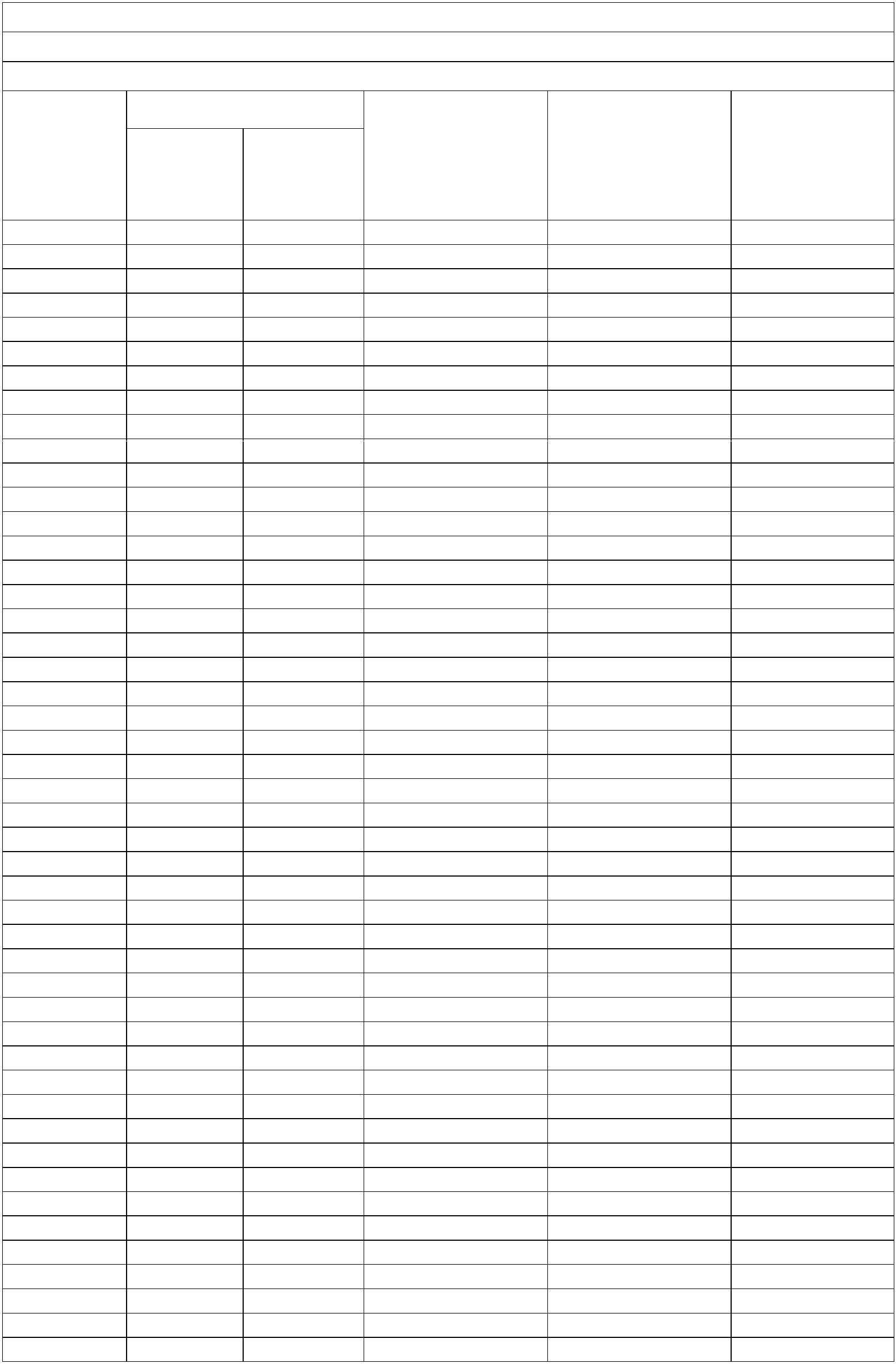 Сведения о местоположении границ объекта. Система координат МСК86_Зона_2. Сведения о характерных точках границ объекта12Средняяквадратическаяпогрешностьположенияхарактерной точки(Mt), мКоординаты, мОписаниеобозначения точкина местности (приналичии)Обозначениехарактерныхточек границМетод определениякоординат характернойточкиXY444798037790310.90790298.80790288.742493195.512493250.502493302.04Аналитический методАналитический методАналитический метод0.10.10.1-----------------------------------------------444444818283848581790300.23790287.46790288.25790291.55790306.08790300.232493380.292493378.592493328.962493331.732493336.332493380.29Аналитический методАналитический методАналитический методАналитический методАналитический методАналитический метод0.10.10.10.10.10.1444486878886790302.46790301.70790318.99790302.462493902.622493872.902493897.152493902.62Аналитический методАналитический методАналитический методАналитический метод0.10.10.10.1444444489909192939489784853.32784769.07784742.29784724.40784694.79784694.76784853.322509667.562509493.002509433.092509374.082509262.512509260.572509667.56Аналитический методАналитический методАналитический методАналитический методАналитический методАналитический методАналитический метод0.10.10.10.10.10.10.1444445555555555555555559596979899000102030405060708091011121314151617787721.56787424.47786128.72785932.69785951.80785994.59786065.28786135.96786217.44786298.52786397.26786457.83786530.33786626.70786755.45786876.12786984.42787008.60787171.46787311.28787443.32787554.09787604.482523386.882522356.982518075.142517302.872517284.252517452.832517730.352518008.332518280.292518551.322518881.772519084.922519321.402519637.662520059.812520455.282520810.482520890.932521433.512521908.972522358.072522734.242522906.88Аналитический методАналитический методАналитический методАналитический методАналитический методАналитический методАналитический методАналитический методАналитический методАналитический методАналитический методАналитический методАналитический методАналитический методАналитический методАналитический методАналитический методАналитический методАналитический методАналитический методАналитический методАналитический методАналитический метод0.10.10.10.10.10.10.10.10.10.10.10.10.10.10.10.10.10.10.10.10.10.10.1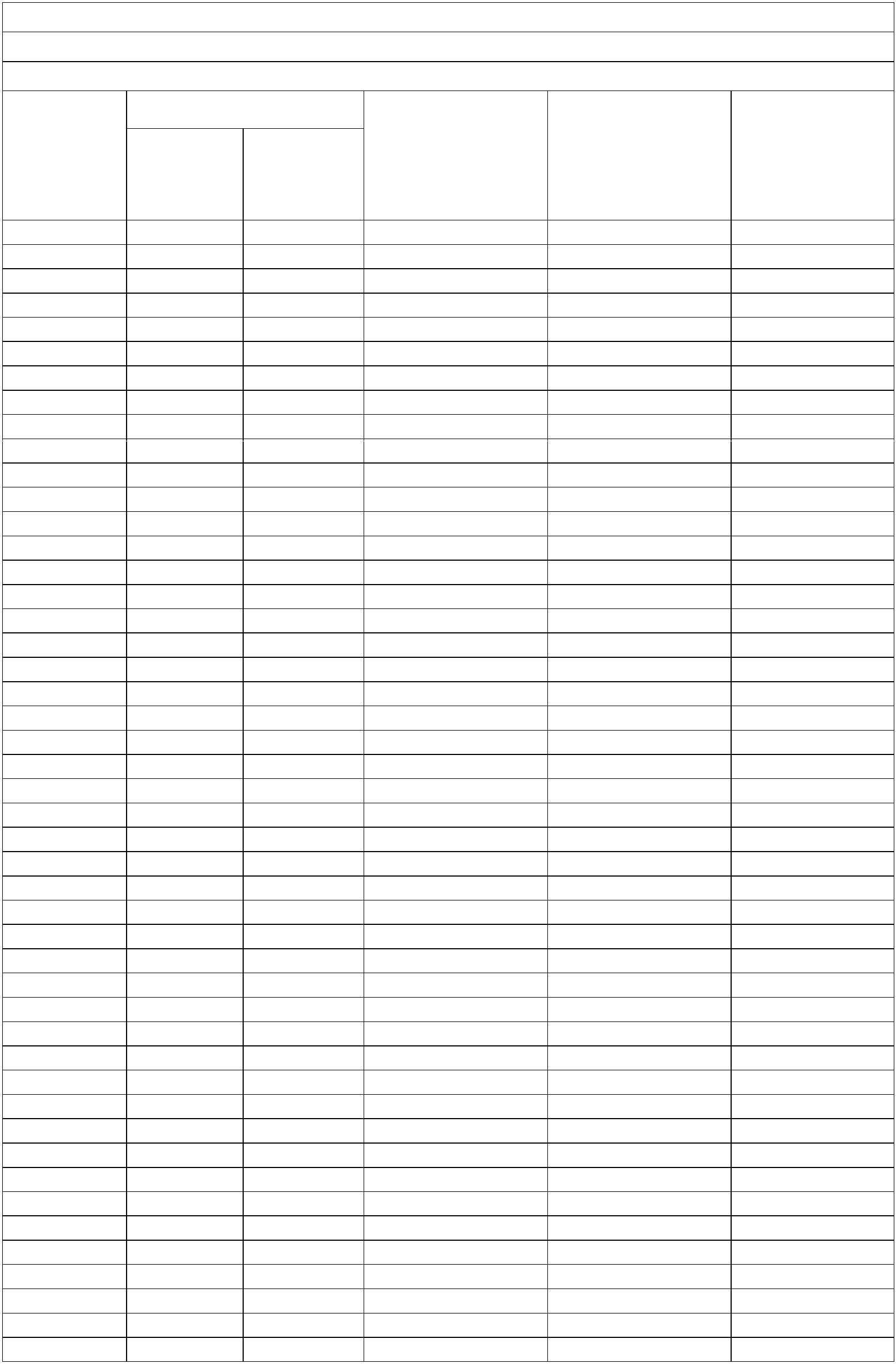 Сведения о местоположении границ объекта. Система координат МСК86_Зона_2. Сведения о характерных точках границ объекта12Средняяквадратическаяпогрешностьположенияхарактерной точки(Mt), мКоординаты, мОписаниеобозначения точкина местности (приналичии)Обозначениехарактерныхточек границМетод определениякоординат характернойточкиXY541895787742.24787721.562523381.052523386.88Аналитический методАналитический метод0.10.1-----------------------------------------------555555555555555555555555555555555555555555551920212223242526272829303132333435363738394041424344454647484950515253545556575859606162787956.09787951.74787946.93787943.29787936.63787911.14787900.24787870.33787640.06787516.89787466.87787441.36787783.89787906.59787963.03787966.67787973.70787979.93787985.74787987.22787985.21787980.40787973.00787967.41788048.30788047.32787727.10787747.80787810.62787966.76788029.24788060.41788074.06788073.46788069.50788059.94788048.11788032.22788011.08787991.69787953.87787929.82787922.81787912.542536182.852536172.582536014.142536003.272535994.672535980.762535369.552534767.362534290.102534064.712533937.302533814.012528954.582528259.772526704.262526611.142526614.872526614.472526609.992526600.982526593.852526589.972526589.162526592.112524523.042524516.112523406.092523400.252523616.892524154.622524369.882524477.392524529.672524591.872524710.382524934.422525219.252525617.292526141.872526625.252527612.782528238.982528306.942528375.79Аналитический методАналитический методАналитический методАналитический методАналитический методАналитический методАналитический методАналитический методАналитический методАналитический методАналитический методАналитический методАналитический методАналитический методАналитический методАналитический методАналитический методАналитический методАналитический методАналитический методАналитический методАналитический методАналитический методАналитический методАналитический методАналитический методАналитический методАналитический методАналитический методАналитический методАналитический методАналитический методАналитический методАналитический методАналитический методАналитический методАналитический методАналитический методАналитический методАналитический методАналитический методАналитический методАналитический методАналитический метод0.10.10.10.10.10.10.10.10.10.10.10.10.10.10.10.10.10.10.10.10.10.10.10.10.10.10.10.10.10.10.10.10.10.10.10.10.10.10.10.10.10.10.10.1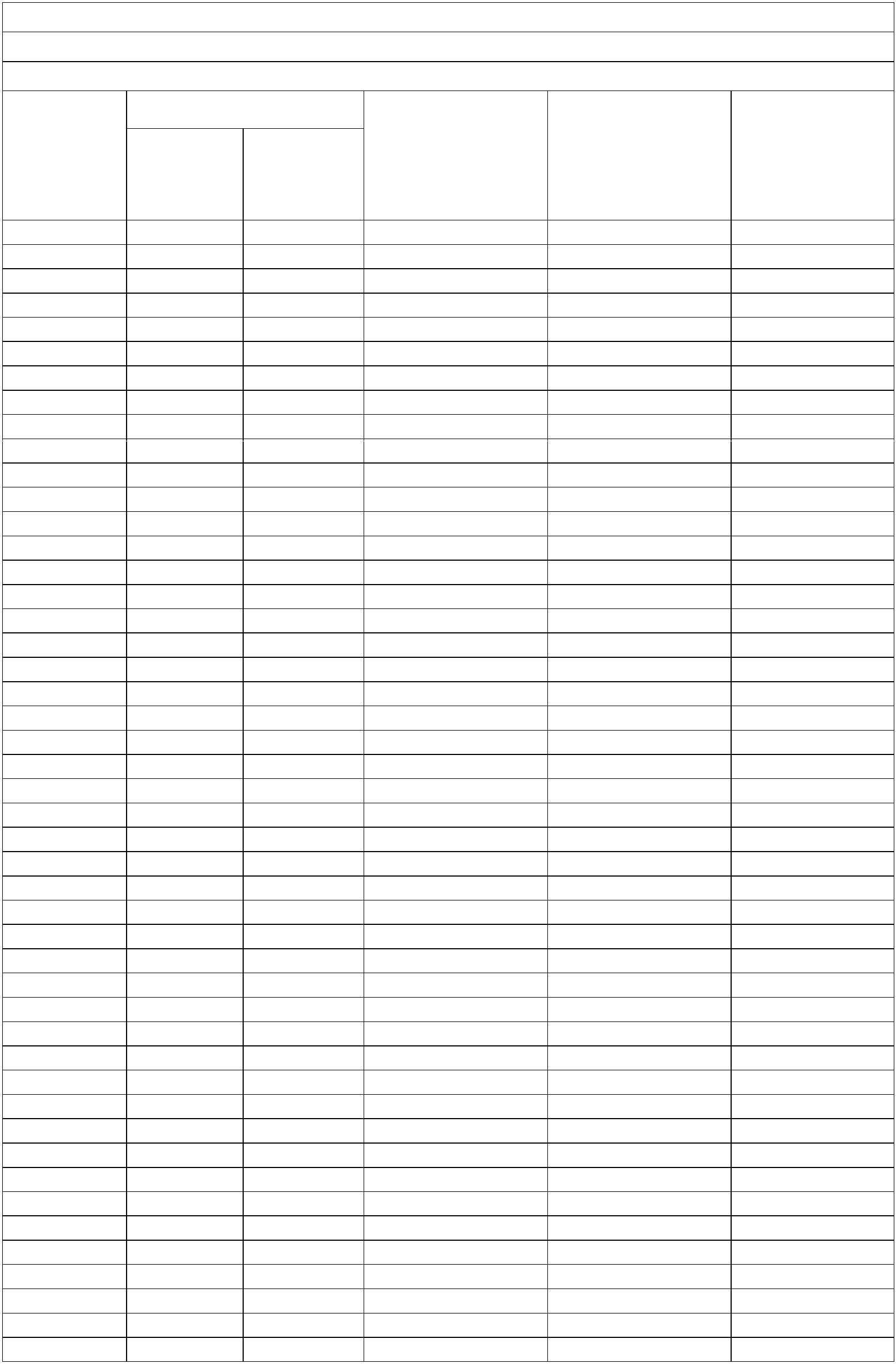 Сведения о местоположении границ объекта. Система координат МСК86_Зона_2. Сведения о характерных точках границ объекта12Средняяквадратическаяпогрешностьположенияхарактерной точки(Mt), мКоординаты, мОписаниеобозначения точкина местности (приналичии)Обозначениехарактерныхточек границМетод определениякоординат характернойточкиXY555555555555555555555555556364656667686970717273747576777879808182838485868719787901.33787887.92787832.03787812.17787802.01787798.03787755.29787702.07787673.44787646.07787620.44787552.45787525.68787513.90787510.22787497.93787489.12787471.22787493.27787549.79787772.82787898.43787907.32787924.40787946.91787956.092528446.232528510.122528783.702528922.352528988.222529058.342529677.342530444.632530857.562531247.932531625.542532621.262533010.482533187.812533259.432533457.482533528.692533807.912533937.122534071.122534495.782534736.632534946.942535371.582535932.272536182.85Аналитический методАналитический методАналитический методАналитический методАналитический методАналитический методАналитический методАналитический методАналитический методАналитический методАналитический методАналитический методАналитический методАналитический методАналитический методАналитический методАналитический методАналитический методАналитический методАналитический методАналитический методАналитический методАналитический методАналитический методАналитический методАналитический метод0.10.10.10.10.10.10.10.10.10.10.10.10.10.10.10.10.10.10.10.10.10.10.10.10.10.1-----------------------------------------------555555555555666666668889909192939495969798990001020304050607790114.10790085.36789609.22789593.41789294.61789283.37789287.11789820.00789924.29789927.93789901.08789318.22789336.57789953.01789948.73789906.19789419.75789328.45789327.45789326.802544199.672544198.492543286.242543256.922542720.532542684.612542646.062541584.832541309.252541225.352541117.052539857.262539835.582541185.182541319.642541446.382542444.882542632.572542636.822542697.52Аналитический методАналитический методАналитический методАналитический методАналитический методАналитический методАналитический методАналитический методАналитический методАналитический методАналитический методАналитический методАналитический методАналитический методАналитический методАналитический методАналитический методАналитический методАналитический методАналитический метод0.10.10.10.10.10.10.10.10.10.10.10.10.10.10.10.10.10.10.10.1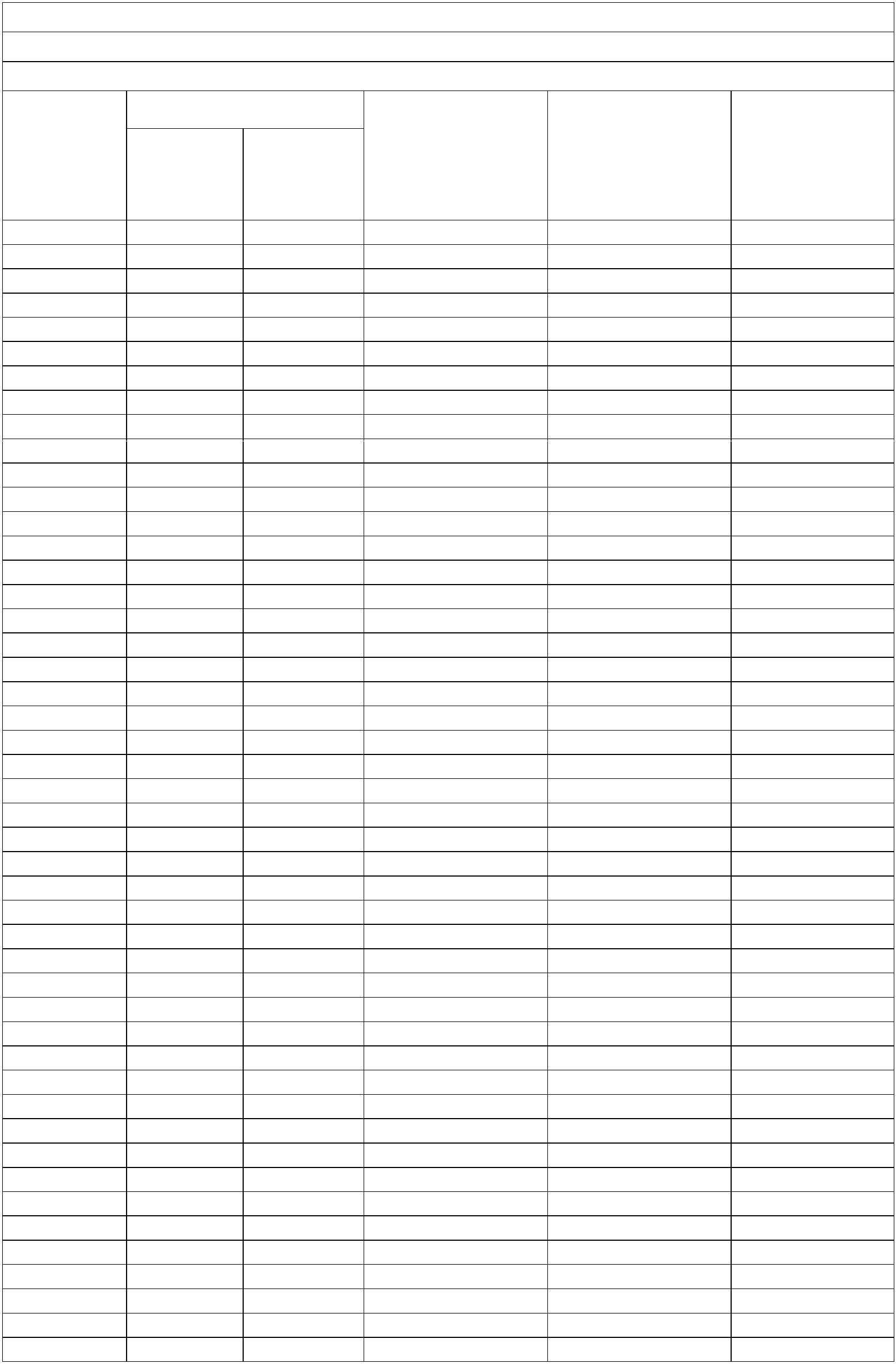 Сведения о местоположении границ объекта. Система координат МСК86_Зона_2. Сведения о характерных точках границ объекта12Средняяквадратическаяпогрешностьположенияхарактерной точки(Mt), мКоординаты, мОписаниеобозначения точкина местности (приналичии)Обозначениехарактерныхточек границМетод определениякоординат характернойточкиXY666666650809101112131488789327.94789448.03789544.22789566.32789596.10789619.82789878.51790114.102542702.272542931.612543115.052543161.982543227.572543272.322543757.662544199.67Аналитический методАналитический методАналитический методАналитический методАналитический методАналитический методАналитический методАналитический метод0.10.10.10.10.10.10.10.1--------3. Сведения о характерных точках части (частей) границы объектаОбозначениехарактерныхточек частиграницыСредняя квадратическаяпогрешность положения обозначения точки нахарактерной точки (Mt),мОписаниеКоординаты, мМетод определениякоординат характернойточкиместности (приналичии)XY1-2-3-4-5-6-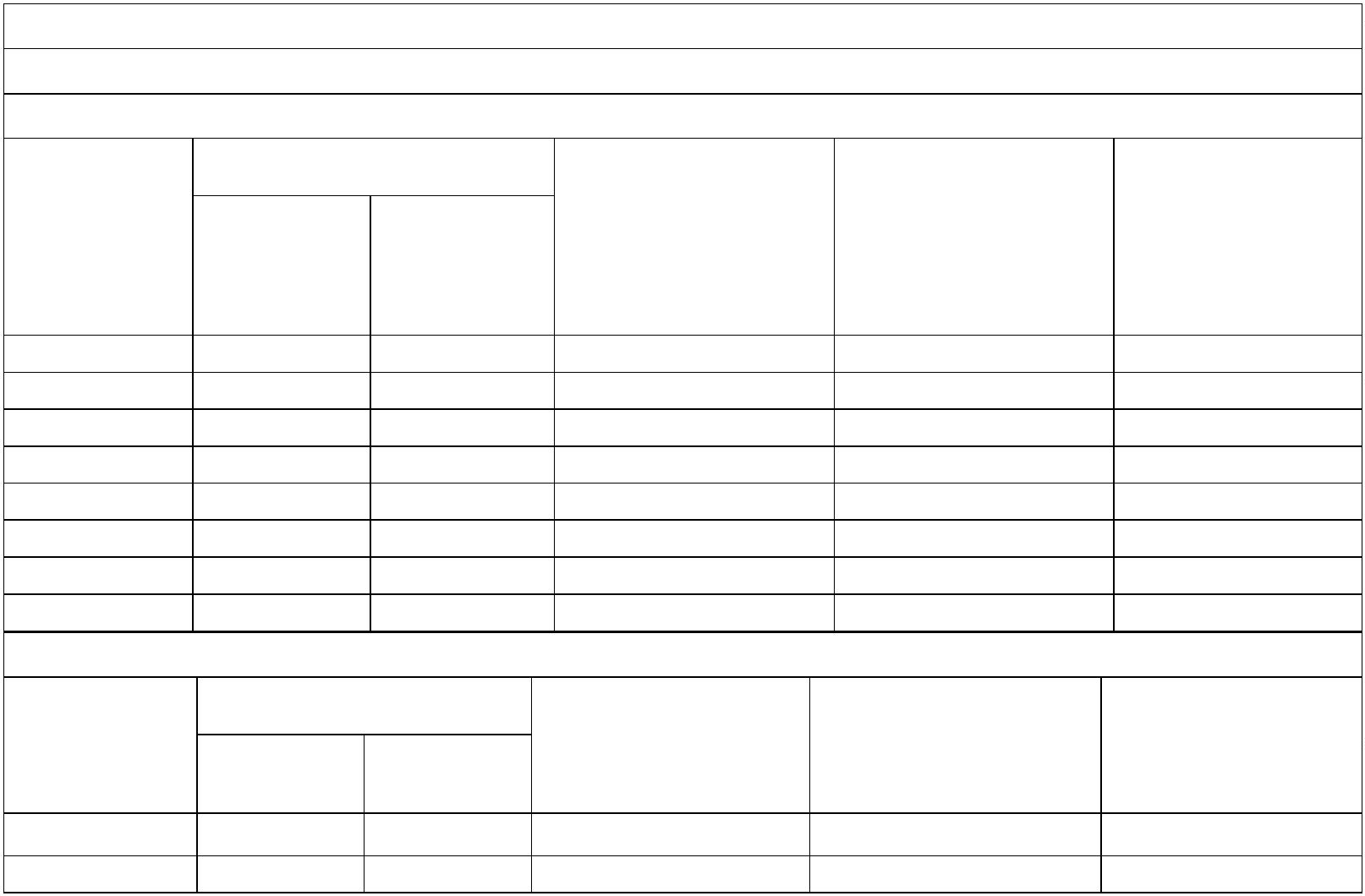 Раздел 4План границ объектаОбзорная схемаМасштаб 1:150000Используемые условные знаки и обозначения:Кондинскиймуниципальный район- установленная граница административно-территориального образования и (муниципального района Ханты-Мансийского автономного округа-Югры) его наименование- установленная граница административно-территориального образования и (городского поселения) его наименованиегородское поселениеМорткапгт. Междуреченский- граница и наименование населенного пункта86:01:0503001- граница и номер кадастрового квартала86:01:0401011:21- границы и кадастровые номера земельных участков, в отношении которых испрашивается публичный сервитут----контур «Сооружения «Участок магистрального нефтепровода «Сургут – Полоцк» 510 км - 572 км» (далее – Магистральный нефтепровод) в отношении которого устанавливается публичный сервитутконтур «Сооружения «Участок ВЛ-10 кВ магистрального нефтепровода «Сургут – Полоцк» 510 км - 572 км», включенного в границы публичного сервитутаконтур сооружения (вертолетная площадка), являющегося неотъемлемой частью Магистрального нефтепровода и подлежащего включению в границы публичного сервитута, сведения о котором содержатся в ЕГРНустройство распределительное катодной защиты высоковольтное (УКЗВ), в том числе ЭХЗ, являющегося неотъемлемой частью Магистрального нефтепровода и подлежащего включению в границы публичного сервитута25- граница устанавливаемого публичного сервитута и ее характерная точкаПодпись___________________ /М.В. Христофорова Дата 16 января 2023 г.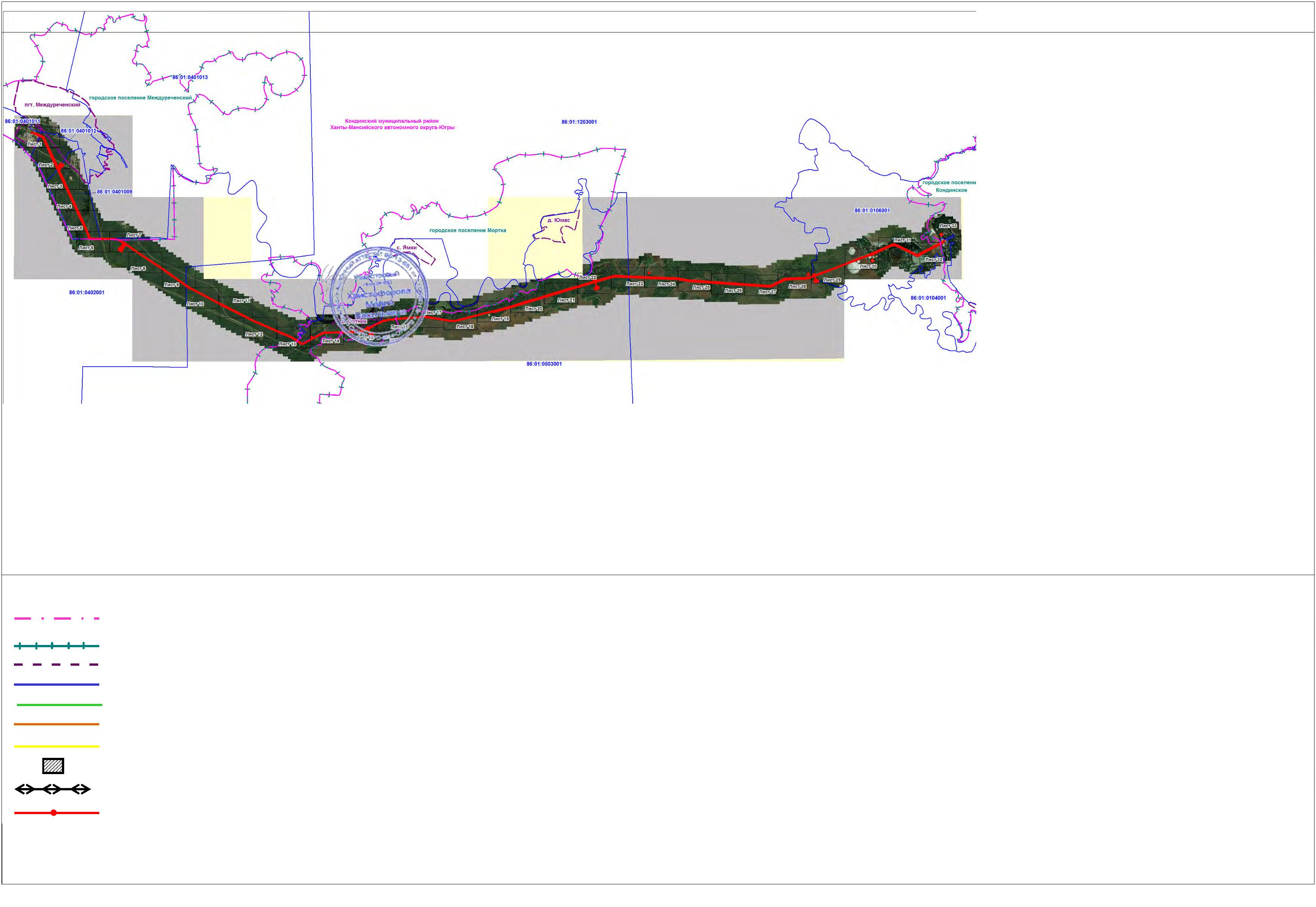 